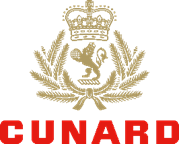 Queen Anne factsheetOverviewDiningVenuesWellbeingArtEntertainmentDesignersDeploymentWorld VoyageAccommodation OverviewQueen Anne will extend the Cunard Line for future generations as we continue our legacy as the pioneers of luxury ocean travel.As the 249th ship to sail under the Cunard flag, Queen Anne will complete a remarkable quartet alongside Queen Mary 2, Queen Elizabeth, and Queen Victoria – marking the first time since 1999 that Cunard will have four ships in simultaneous service. Queen Anne’s design concepts have been founded on heritage, craftmanship, style, storytelling, and innovation, and the 113,000-ton, 3,000-guest ship, which spans 14 decks, will offer guests several breath-taking experiences, and more choices of entertainment, dining, and bars than ever before.Over the past four years, world leading designers have worked with master ship builders at Fincantieri, Italy to design a ship that reinforces our position as a world-famous luxury brand.Her hull is based on the Pinnacle class of vessels. Below are some of her key statistics:Length			322.5 metresSize			113,000 gross tons  Height			64 metres above the waterWidth			35.6 metresCapacity		3,000 guests Crew			1,225 Draft			8.12 metresMaximum speed	22 knots or 40.7 km/hDiningQueen Anne debuts some exciting new dining options in addition to the classic, much-loved restaurants. There will be 15 eateries, from laid-back light bites and indulgent treats, to the ultimate in fine dining. Michel Roux will be working alongside Cunard’s culinary development chefs to create an exclusive gala menu for new ship Queen Anne’s Queens Grill restaurant and a new menu for Queen Anne’s pub, the Golden Lion.Queen Anne will also boast four new-concept dining experiences – Aji Wa, Aranya, Sir Samuel's, and Tramonto – which will offer guests more choice than ever before.Three of these original venues will be alternative evening dining options, available as a supplement, complementing the inclusive fare options offered for lunch or dinner in Tramonto and the Golden Lion pub.Aji W will feature creative Japanese cuisine influenced by the seasons of the year, featuring sushi and an a la carte menu for lunch and dinner, with an additional option to participate in a special Omikase “chef’s choice” tasting menu in the evening.  	Chargeable menu a la carte Aranya	takes guests on a journey through the rich spice flavours of India with menus curated by experts in their field. It’s a multi-sensory experience, from the vibrancy of the flavours to the luxurious interior which includes stunning floor-to-ceiling windows to ensure magnificent views while dining.  Chargeable menu cover chargeSir Samuel’s The epitome of a high-end steakhouse, Sir Samuel's will showcase the very best of British and Australian beef and seafood, complemented by an exceptional wine programme. Chargeable menu a la carteTramonto will transport guests to the sun-kissed shores of the Mediterranean, with a menu full of fresh flavours and an opportunity for guests to dine al-fresco while watching the sun set on a warm summer evening.  Complimentary with supplements for premium additionsGuests will also have exclusive use of dining appropriate to their stateroom type, from the grand two-tiered Britannia restaurant, the largest Britannia Club restaurant in the fleet, to the opulent settings of Princess Grill and Queens Grill dining.  There will also be:The Panorama Pool Club: With impressive sea views and a prime position at the aft of the ship, this will be a vibrant destination in which to soak up the sunshine and make the most of luxurious days on board Queen Anne. Sky Bar and Observation Deck: Located at the forward of the ship on deck 14, this day-round space will feature a sit-up bar and deck games, including a full-sized paddle tennis court, putting green, and driving range.Cabana: A laid-back leisure bar featuring a selection of vibrant, rum-based cocktails (and other favourites).Venues Queen Anne offers guests complete freedom of choice. From grand venues that create the perfect backdrop for stylish celebrations, to those that provide the perfect opportunity to switch off into a world of relaxation or engage in more active pursuits both inside and on deck.Golden Lion – This next generation of a popular Cunard signature attracts guests from all around the world with it’s fun and relaxed take on a British institution. From the full-length bar showcasing beers, wines and spirits guests can select their favourite drinks and take a seat and be swept up in the fun of conversation and entertainment. There is always something interesting happening, from world sports on the screens, fun yet competitive darts to the central stage, welcome hosts who present daily trivia, and a resident band playing toe tapping hits. If one gets a bit peckish, the Golden Lion serves a true British pub experience inspired by Michel Roux for lunch and dinner.The Commodore Club – Cunard’s signature martini bar located in the prime forward deck 12 area, with 270-degree vistas out to sea, this spectacular space epitomises the spirt of Cunard in both design and atmosphere. Flooded with natural light, from beam-to-beam, this is the perfect backdrop for enjoying a quiet drink during the day, while losing yourself in your favourite book or gazing out to sea. By evening, as the sun sets, the space comes into its own, as a social hub with a breath-taking view, the perfect place to start a night on board.Chart Room – The Chart Room takes pride and place on the Grand Lobby and naturally catches the eye of guests as they walk past. The feature circular bar holds social court as cocktails shake with flare. The menu spans day to evening offering a wide variety and choice no matter the time of day.  Take a seat and sip a delicious cocktail as your watch the world go by.Bright Lights Society – In a first for Cunard, this venue will be an exhilarating new show bar inspired by historic, bold electric light installations and a place where guests can immerse themselves in live entertainment. This atmospheric cocktail and cabaret show bar offers a range of distinct immersive theatre performances including dance, music, burlesque, and something to delight all the senses.Room 1840 – This venue is where you come for an extra touch of true Monte Carlo glamour. Charismatic, playful, and lively, with its central feature bar, sip on a cocktail during the evening or a coffee during the day and soak up the spectacle of the casino, luxuriating in your surroundings as others play the tables and machines. With its exclusive club like feel, you could imagine James Bond strolling through with martini in handRoyal Court Theatre – A contemporary theatre space with a striking interior and distinct sense of grandeur, providing the wow factor associated with world class venues. A daily destination for guests to engage with Cunard’s headline entertainment, Cunard Insights and cinema offer throughout the day and into the evening. Both the space and billed entertainment evoke a sense of anticipation from the moment of arrival. Take your seat and order your favourite drink direct to your sumptuous velvet chair. See how sleek architectural contours and cascading chandeliers frame the stage ready for curtains up.  Queens Room – The jewel in Cunard’s suite of public venues is found pride of place off the Grand Lobby; the heart and soul of the ship. This flagship multipurpose event and lounge space, hosting everything from large group daytime activities to spectacular Gala Evening celebrations, enticing entertainment centred on the stage and dance floor. This is the home of Cunard’s signature Afternoon Tea experience. Visually stimulating, your eyes will be taken on a journey as you follow the golden landscape motif, celestial orbs, and vastness of the sky above. A dedicated Queens Room bar provides great hospitality all day and long into the evening.Grand Lobby – The Grand Lobby is the embodiment and central point of the design language for Queen Anne. With striking new interpretations of Cunard’s iconic ocean deco, anchored in bold circular patterns, rich materials, and beaming with natural light, this design approach, influences and echoes throughout the entire ship. The grand and elegant space provides a striking welcome and spectacular sense of occasion as guests enter and leave the ship and throughout the day whilst at sea. It’s a space that is constantly alive with Cunard guests passing through, meeting friends, or spending time to enjoy a variety of unique Cunard experiences and hospitality. Sky Bar – This is the top deck bar with vistas out to sea and back into The Pavilion dome and funnel. Providing classic and refreshing hospitality from sunrise to sunset for the Observation Deck and collection of deck games. The perfect place to meet for a sundowner spritz and set the tone for the evening ahead.Panorama Pool Club – Occupying a prime location, an iconic leisure/sun deck with panoramic sea views, the perfect place for a breath-taking sailaway. Hospitality and live entertainment wrap around a central pool and whirlpools. Close proximity and easy access to Artisans’ Foodhall and Tramonto makes it an ideal alfresco dining destination during the day and evenings. It’s a cool and vibrant place, a must-visit for its stunning and iconic aft views and to snap that cheeky holiday social post.WellbeingQueen Anne will boast an elevated focus on health and wellbeing, with the widest selection of fitness, beauty, thermal and spa facilities so far seen on a Cunard ship. As well as a brand-new, top-deck wellness studio, there will also be The Pavilion – a clever space featuring a swimming pool as well as a central stage and large LED screen for open-air theatre, cinema screenings, live music and more.As a multi-purpose space, The Pavilion boasts a specially designed glass dome roof that retracts in warmer climes.  Acclaimed architect Martin Francis – who supported with engineering the iconic Louvre Pyramid in Paris – led a redesigning of the glass dome, which will now feature a refined arched steel frame to maximise height and light in the space as it stretches up and aft to create the new Wellness Studio.The wellness studio has been designed by David Collins Studio, with its sophisticated aesthetic likened to a ship sailing through serene waters as guests breeze from one moment to the next. The gentle arc of the glass dome encompasses all the experiences within the space, and opens to let the outside in. Elsewhere, Queen Anne’s outdoor space will also feature the promenade on deck 3 – a complete 360-degree loop around the ship, with 2.5 laps equalling one mile.Cunard has also teamed up with one of the world’s most iconic fashion and beauty magazines to create a holistic wellness programme exclusively for guests aboard Queen Anne.The luxury cruise line is collaborating with Harper’s Bazaar UK – the longest established luxury fashion, beauty, and lifestyle publication in the world – to design three luxurious spa packages for travellers sailing on board the new 3,000-guest Queen Anne, which is due to set sail on its maiden voyage on 3 May. Each package within the Harper’s Bazaar Wellness at Sea proposition comprises an enriching three-day journey focused on either detoxing, energising, or relaxing – allowing guests to arrive at their destination feeling fully rejuvenated.The three-day programmes, each with an additional US$629 charge, will feature a curated selection of spa treatments, a range of ELEMIS products, and unique and nutritionally balanced dining options from Queen Anne’s The Pavilion Wellness Café.The Harper's Bazaar Detox Journey will revive and restore clean living habits and features a cryo-body detox and body sculpting treatment; the Harper's Bazaar Energise Journey empowers guests with a mix of mindful eating, massage, and movement, including a bamboo massage; and the Harper's Bazaar Relax Journey encompasses a collection of soothing treatments, such as a restorative salt stone massage, that will reset the nervous system.ArtAs Cunard continues to extend the Cunard Line for future generations with the launch of Queen Anne in May, the luxury cruise line is incredibly excited that its newest Queen will boast the largest curated art collection at sea.	More than 3,000 artists and designers have been involved in the project and 500 different framing methods will be used across the ship to display a contemporary collection of over 4,300 artworks and sculptures.Combining up-and-coming talents with established artists, the eclectic selection of paintings, photographs and graphic prints are all inspired by our star-studded journey to the present day.One such example is an exclusively commissioned photographic piece by London-based conceptual still life photographer Aaron Tilley, inspired by Cunard’s golden era of transatlantic travel. The artwork features vintage Cunard artefacts from crystal sculptures to jewellery and a 1936 cardboard model of Queen Mary. This Tales of Cunard piece will be displayed in the Princess Grill suites. Cunard is world-renowned for enabling guests to sail the world in comfort, style and make memories that last a lifetime, and with this latest artistic endeavour, we are taking inspiration from our past to define our next chapter.Entertainment Cunard is raising the curtain on an exclusive collaboration that will see acclaimed theatre producer David Pugh bring award-winning shows to new ship Queen Anne.The renowned West End and Broadway producer will work with the luxury cruise line’s creative team to launch an iconic stage show during Queen Anne’s maiden season. The production has never before graced an ocean stage.David Pugh is one of the most successful theatre producers on both sides of the Atlantic, winning every major theatre award across the globe, with his most recent success the sell-out Shirley Valentine by Willy Russell and starring Sheridan Smith.The collaboration will kick off with a uniquely adapted production of Noël Coward’s Brief Encounter, produced by Emma Rice, which will debut on Queen Anne’s maiden voyage in the Royal Court Theatre.In addition, and direct from its triumph in the West End where it won the Olivier Award for Best Comedy, David Pugh will also be bringing Pride and Prejudice* (*sort of) to Queen Anne. It will make its at-sea premiere on board Queen Anne’s British Isles Festival Voyage. In a first for Cunard, the Bright Lights Society venue will be an exhilarating new show bar inspired by historic, bold electric light installations and a place where guests can immerse themselves in live entertainment. And now the luxury cruise line can announce an exciting four-year partnership with ted, part of RWS Global, to elevate and reimagine the essence of live performance for Bright Lights Society. The collaboration will see ted oversee industry-leading technology, fascinating visual elements, top-tier talent and unique food and beverage to transform the space into different scenes, transporting guests into various worlds with an enticing array of immersive daytime and evening experiences. Some of the experiences hosted at Bright Lights Society will include a burlesque cabaret performance, a seductive cinematic production and a full sensory experience encapsulating smell, taste, feel, sound and light. Guests can step into an ongoing story over the course of their voyage, navigating the narrative as they choose. Food and beverage activations, VIP experiences and high-end merchandise collaborations will amplify the level of opulence guests enjoy from the world’s most iconic luxury cruise line. Cunard has also teamed up with the BFI for an exclusive new partnership that will make waves with film lovers ahead of the launch of Queen Anne.The luxury cruise line has announced a three-year partnership with the UK’s lead organisation for film, TV, and the moving image. Pictures at The Pavilion will see a curated programme of short films and beloved blockbusters shown exclusively on the outdoor screen in The Pavilion aboard Queen Anne. The Pavilion is an idyllic open-air oasis on the top deck of Cunard’s newest ship, and the BFI will be showing 10 films every month on the cinematic LED screen in this romantic outdoor space.Elsewhere on the ship, guests will be able to experience world class cabaret performers in an intimate concert setting in the Queen’s Room on selected nights. Every evening, this venue will also host a live band playing contemporary favourites as part of an all-new Queen’s Room Live concept.And following the hugely popular introduction of silent discos across the fleet in 2023, Parties at The Pavilion will be where partygoers can dance the night away into the small hours – in blissful silence.DesignersDavid Collins Studio – Founded in 1985, David Collins Studio is an award-winning interior design, architecture, and product Studio, creating renowned hospitality, residential and retail destinations across the globe.Led by Creative Director Simon Rawlings, the studio’s credits include The Wolseley restaurant in London, Gleneagles resort hotel in Scotland, as well as Claridge’s, Nobu Hospitality, and Harrods Fresh Market Hall.This will be Simon Rawlings and his team’s very first interior afloat, and they are working on a show-stopping atrium, the Grand Lobby, the Queens Grill Suites, and the main dining room.Sybille de Margerie – Founded in 1989, the studio is renowned for the elegance and rigorous approach recognisable in all its international hospitality projects including the Mandarin Oriental Paris and the first Baccarat hotel in Florence, and luxurious residences all over the world.Her studio will be responsible for the retail spaces, the spa, and the flagship event space – the Queens Room. This will also be Sybille de Margerie’s first ship interior.Richmond International – an illustrious name in hospitality design since 1966, Richmond International’s prize-winning work can be seen in some of the world’s most prestigious hotels, including the Beaumont Hotel in London’s Mayfair, the Waldorf Astoria Trianon Palace Versailles, and the legendary Sandy Lane in Barbados.Richmond International will be responsible for the theatre, new and exciting entertainment spaces, and the outside deck space.DeploymentFor her 2025 programme, Queen Anne will be sailing out of Southampton, providing a range of destinations and itinerary lengths varying from two to 19 nights, visiting amazing destinations across the Mediterranean, Scandinavia, the Canary Islands, and the Norwegian Fjords.Her maiden season will include 19 maiden calls to incredible locations such as Bilbao, Ibiza, Skjolden, Messina and Santorini.She will be operating Ex-UK Europe voyages until her Maiden World voyage, departing January 2025.Her maiden voyage departs Southampton on 3 May 2024 as part of a 7-night sailing to Lisbon, Portugal and La Coruña, Spain. World VoyageQueen Anne’s maiden World Voyage sets sail from Hamburg on 7 January 2025 or from Southampton on 9 January 2025 and guests wanted to travel will need to book quickly as we have very limited availability. Starting from either Hamburg or Southampton, this voyage involves 30 ports of call across five continents – taking in the US, Central America, the Pacific Islands, Australia, New Zealand, Asia, the Arabian Gulf, and then back to Europe via the Mediterranean Sea.Accommodation Her accommodation will provide guests with some of the finest spaces at sea, including Cunard’s renowned Grills Suites, where sumptuous accommodation in a wide range of suites is matched to two of the ship’s finest restaurants, the Queens Grill, and the Princess Grill. These suites range from approximately 301 sq ft up to 1,440 sq ft.A total of six standards of accommodation will be available: Britannia Inside; Britannia Oceanview; Britannia Balcony; Britannia Club Balcony; Princess Grill Suites, and Queens Grill Suites. Due to guest demand, the number of Britannia Club staterooms on Queen Anne has increased by more than 200% versus other ships in the fleet.Guests staying in Britannia Club will experience a ‘taste’ of the Grills Suite experience with exclusive benefits including a dedicated Britannia Club Restaurant, which is positioned at the heart of the ship next to the atmospheric Grand Lobby, boasting breath-taking panoramic sea views.Queens Grill Grand Suites offer guests their own private residences and deliver a new level of exclusivity, with each finish carefully curated in every room. They represent the epitome of luxury, from a dedicated dining room with an adjacent butler’s pantry, to walk-in wardrobes, marble finished bathrooms with views out to sea, a spacious bedroom, and the largest balconies onboard. ENDS